โครงการทุนนวัตกรรมสายอาชีพชั้นสูง สำหรับผู้เรียนที่มีความต้องการพิเศษ ปี 2566สำหรับนักเรียน/นักศึกษา ม.6 หรือ ปวช.3 หรือเทียบเท่า
ที่สนใจศึกษาต่อระดับประกาศนียบัตรวิชาชีพชั้นสูง (ปวส.)
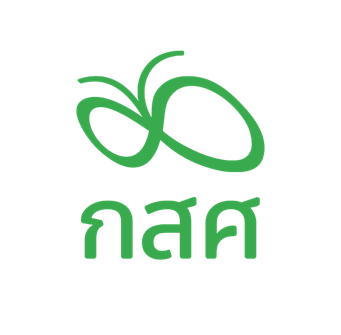 กองทุนเพื่อความเสมอภาคทางการศึกษา (กสศ.)รายละเอียดเอกสารสำหรับผู้สมัครขอรับทุนการศึกษา
โครงการทุนนวัตกรรมสายอาชีพชั้นสูง สำหรับผู้เรียนที่มีความต้องการพิเศษ ปี 2566รายละเอียด										         หน้าคำชี้แจง												 3คำอธิบายใบสมัครขอรับทุนการศึกษา								 5ส่วนที่ 1 ใบสมัคร										 7ส่วนที่ 2 แบบรับรองข้อมูลการขาดแคลนทุนทรัพย์							20ส่วนที่ 3 แบบรับรองจากสถานศึกษาที่สำเร็จการศึกษา						24ส่วนที่ 4 หลักฐานหรือเอกสารประกอบการขอรับทุน							28คำชี้แจง โปรดอ่านคำชี้แจงให้เข้าใจโดยรายละเอียดก่อนกรอกข้อมูลลงในใบสมัครขอรับทุนนวัตกรรม
สายอาชีพชั้นสูง สำหรับผู้เรียนที่มีความต้องการพิเศษ ปี 2566คุณสมบัติของนักเรียน/นักศึกษาผู้ขอรับทุน เป็นไปตามประกาศสำนักงาน กสศ. เรื่อง เปิดรับข้อเสนอโครงการทุนนวัตกรรมสายอาชีพชั้นสูง สำหรับผู้เรียนที่มีความต้องการพิเศษ ปี 2566 ลงวันที่ 27ตุลาคม 2565 ดูรายละเอียดได้ทางเว็บไซต์ https://www.eef.or.th/notice/eefinnovet-special-271022/ ผู้ขอรับทุนต้องมีคุณสมบัติดังนี้สิ่งที่ผู้รับทุนที่ผ่านเกณฑ์การคัดเลือกจะได้รับ ขอให้ผู้ขอรับทุนการศึกษายื่นใบสมัครได้ที่สถานศึกษาอาชีวศึกษาที่เข้าร่วมโครงการ โดยสามารถดูรายชื่อสาขาที่พิจารณาให้ทุนและรายชื่อสถานศึกษาอาชีวศึกษาที่เข้าร่วมโครงการฯ ได้ทางเว็บไซต์ กสศ. www.eef.or.th สถานศึกษาอาชีวศึกษาที่เข้าร่วมโครงการจะแต่งตั้งคณะกรรมการคัดเลือกพิจารณาจากใบสมัครที่กรอกข้อมูลและแนบเอกสารครบถ้วนเท่านั้น (โปรดตรวจสอบหลักฐานที่ต้องใช้ในการสมัครอย่างละเอียด) ทั้งนี้สถานศึกษาอาชีวศึกษาที่เข้าร่วมโครงการ จะมีกระบวนการตรวจสอบการขาดแคลนทุนทรัพย์ และการประเมินศักยภาพและความเหมาะสมของผู้รับทุนในการศึกษาต่อสายอาชีพด้วย เอกสารสำหรับผู้สมัครขอรับทุนการศึกษาโครงการทุนนวัตกรรมสายอาชีพชั้นสูง สำหรับผู้เรียนที่มีความต้องการพิเศษ ปี 2566คำอธิบาย ใบสมัครขอรับทุนการศึกษาโครงการทุนนวัตกรรมสายอาชีพชั้นสูง สำหรับผู้เรียนที่มีความต้องการพิเศษ ปี 2566 ประกอบด้วย 4 ส่วน ได้แก่ ส่วนที่ 1 ใบสมัคร  ส่วนที่ 2 แบบรับรองข้อมูลการขาดแคลนทุนทรัพย์หน้าที่ 1 แบบรับรองข้อมูลการขาดแคลนทุนทรัพย์ โดยบิดา มารดา หรือผู้ปกครอง หน้าที่ 2 แบบรับรองข้อมูลการขาดแคลนทุนทรัพย์ จากผู้บริหารสถานศึกษาหรือครูประจำชั้นหน้าที่ 3 แบบรับรองข้อมูลการขาดแคลนทุนทรัพย์ จากเจ้าหน้าที่ของรัฐในตำบลส่วนที่ 3 แบบรับรองจากสถานศึกษาที่สำเร็จการศึกษาหน้าที่ 1 แบบรับรองจากครูที่ปรึกษาจากสถานศึกษาที่สำเร็จการศึกษาหน้าที่ 2 แบบรับรองผลการเรียนและความเหมาะสมของนักเรียน/นักศึกษาส่วนที่ 4 หลักฐานหรือเอกสารประกอบการขอรับทุน ผู้สมัครขอรับทุนการศึกษาและสถานศึกษาอาชีวศึกษาควรศึกษาเอกสาร และกรอกข้อมูลให้ครบถ้วนชัดเจนเพื่อประโยชน์ต่อการพิจารณา และตรวจสอบความถูกต้องของเอกสารก่อนนำส่งเอกสารสำหรับผู้สมัครขอรับทุนการศึกษา 2 ปี (ปวส.)​สำหรับนักเรียน/นักศึกษาที่กำลังศึกษาหรือสำเร็จการศึกษาระดับชั้นมัธยมศึกษาปีที่ 6 ปวช. 3 
หรือเทียบเท่า และเป็นผู้ที่มีอายุไม่เกิน 22 ปีบริบูรณ์ นับถึงวันที่เปิดภาคการศึกษา ใบสมัคร แบบรับรองข้อมูลการขาดแคลนทุนทรัพย์หน้าที่ 1 แบบรับรองข้อมูลการขาดแคลนทุนทรัพย์ โดยบิดา มารดา หรือผู้ปกครอง หน้าที่ 2 แบบรับรองข้อมูลการขาดแคลนทุนทรัพย์ จากผู้บริหารสถานศึกษา หรือครูประจำชั้นหน้าที่ 3 แบบรับรองข้อมูลการขาดแคลนทุนทรัพย์ จากเจ้าหน้าที่ของรัฐในตำบล แบบรับรองจากสถานศึกษาที่สำเร็จการศึกษาหน้าที่ 1 แบบรับรองจากครูที่ปรึกษาจากสถานศึกษาที่สำเร็จการศึกษาหน้าที่ 2 แบบรับรองผลการเรียนและความเหมาะสมของนักเรียน/นักศึกษาหลักฐานหรือเอกสารประกอบการขอรับทุนที่แนบมาพร้อมใบสมัคร  ใบรายงานผลการศึกษา	  สำเนาบัตรประชาชนของนักเรียน/นักศึกษา พร้อมลงนามรับรองสำเนาถูกต้อง  สำเนาทะเบียนบ้านของนักเรียน/นักศึกษา พร้อมลงนามรับรองสำเนาถูกต้อง  เอกสารข้อมูลความพิการ เช่น บัตรประจำตัวคนพิการ หรือเอกสารประกอบการการจดทะเบียน คนพิการ ตามพระราชบัญญัติส่งเสริมและพัฒนาคุณภาพชีวิตคนพิการ พ.ศ. 2550    สำเนาบัตรประชาชนของผู้ปกครอง พร้อมลงนามรับรองสำเนาถูกต้อง  สำเนาทะเบียนบ้านของผู้ปกครอง พร้อมลงนามรับรองสำเนาถูกต้อง  เอกสารอื่น ๆ (ถ้ามี)ส่วนที่ 1 ใบสมัครใบสมัครขอรับทุนการศึกษาของนักเรียน/นักศึกษา “โครงการส่งเสริมนักเรียนที่ขาดแคลนทุนทรัพย์และด้อยโอกาส”เพื่อศึกษาต่อสายอาชีพชั้นสูงในโครงการทุนนวัตกรรมสายอาชีพชั้นสูง สำหรับผู้เรียนที่มีความต้องการพิเศษ ปี 2566ชื่อ-สกุล (ไทย) …………………………………………………………………….…………………………..……ชื่อ-สกุล (ENG) …………………………………………………………………….……………………………….
เลขประจำตัวบัตรประชาชน         	(กรณีไม่มีเลขประจำตัวบัตรประชาชน ให้ระบุเลขบัตรที่ราชการออกให้)   เคยกู้ยืมเงินจากกองทุนเงินให้กู้ยืมเพื่อการศึกษา (กยศ.)   ไม่เคยกู้ยืมเงินจากกองทุนเงินให้กู้ยืมเพื่อการศึกษา (กยศ.)ปัจจุบัน		  กำลังศึกษา		  สำเร็จการศึกษา   ชั้นมัธยมศึกษาปีที่ 6/เทียบเท่า	    ประกาศนียบัตรวิชาชีพ ชั้นปีที่ 3ชื่อสถานศึกษาที่กำลังศึกษาอยู่……………………………………………………………………………………………………………..ประเภททุนที่ต้องการสมัคร    	  ทุน 2 ปี (ปวส.)	ชื่อสถานศึกษาที่ต้องการสมัคร………………………………………………………………….……………………………………………จังหวัด………………………….…………………………………………………………………………………………………………………..…สาขาวิชาที่ต้องการสมัคร……………………………………………………….………………………………………………………………สาขางานที่ต้องการสมัคร……………………………………………………….………………………………………………………………ข้อมูลความพิการทะเบียนคนพิการเลขที่         	ประเภทความพิการ   ประเภทที่ 1 ความพิการทางการเห็น  ประเภทที่ 2 ความพิการทางการได้ยินหรือสื่อความหมาย  ประเภทที่ 3 ความพิการทางการเคลื่อนไหวหรือทางร่างกาย  ประเภทที่ 4 ความพิการทางการจิตใจหรือพฤติกรรม  ประเภทที่ 5 ความพิการทางสติปัญญา  ประเภทที่ 6 ความพิการทางการเรียนรู้  ประเภทที่ 7 ความพิการทางออทิสติกคุณสมบัติผู้สมัครเป็นผู้ประสบปัญหาความเดือดร้อนและได้รับผลกระทบทางเศรษฐกิจ และครัวเรือนมีรายได้เฉลี่ยไม่เกิน 100,000 บาทต่อคนต่อปี ซึ่งหากไม่ได้รับทุนจะไม่สามารถศึกษาต่อได้มีศักยภาพในการศึกษาต่อได้จนจบหลักสูตร (ตามแบบรับรองผลการเรียนและความเหมาะสมของนักเรียน/นักศึกษา ในส่วนที่ 3 ที่ครูประจำชั้น อาจารย์ที่ปรึกษา หรือผู้บริหารสถานศึกษาออกให้)คุณสมบัติเฉพาะ เป็นผู้มีความวิริยะ อุตสาหะ ขยันหมั่นเพียรในการศึกษาหาความรู้ 	 เป็นผู้มีความสนใจและความถนัด และมีเจตคติที่ดีต่อการเรียนสายอาชีพ  เป็นผู้มีประสบการณ์ในการทำกิจกรรมสร้างสรรค์เพื่อส่วนรวม เป็นผู้ที่ไม่มีพฤติกรรมที่ส่อว่าจะเป็นอุปสรรคต่อการศึกษาในระหว่างรับทุนข้อมูลทั่วไปประวัติส่วนตัวผู้สมัครขอรับทุนวัน เดือน ปี ที่เกิด…………………………………………………………….………อายุ……………….…ปี………..…เดือน 
เพศ…………………...………ศาสนา……………………………………………………………………………………….………..ข้อมูลการศึกษาหมายเหตุ * กรณีที่ภาคเรียนที่ 2/2565 ผลการเรียนยังไม่ประกาศ ขอให้ระบุผลการเรียนเฉลี่ย 5 ภาคการศึกษาผลการเรียนภาคเรียนสุดท้าย ………………………………………ที่อยู่ตามบัตรประจำตัวประชาชน บ้านเลขที่…………………หมู่ที่..………ซอย…………………...……….……….ถนน………………………………………………………….แขวง/ตำบล……………………………………..…………………..เขต/อำเภอ……………………………………………………………….จังหวัด……………………………..……………………รหัสไปรษณีย์……………….……….โทรศัพท์……………………………………….…………………………………………… ที่อยู่ปัจจุบัน (กรณีที่อยู่ไม่ตรงกับบัตรประจำตัวประชาชน) บ้านเลขที่………………….หมู่ที่…………………ซอย…………………………………….ถนน…………………………………………….แขวง/ตำบล…………………………..เขต/อำเภอ……………..……………………………………….จังหวัด……….……………………..……………………………รหัสไปรษณีย์……………………….โทรศัพท์……………………..………………………………………………………………ปัจจุบันอาศัยอยู่กับ  ชื่อ...................................นามสกุล........................................................................ความสัมพันธ์กับผู้ขอรับทุน....................................................................................................................1.6 ประเภทที่อยู่อาศัย บ้านที่ผู้อยู่อาศัยอยู่ด้วยเป็นเจ้าของ		 บ้านเช่า  บ้านผู้อื่น					 อื่น ๆ ระบุ....................................................ภาระงานความรับผิดชอบของนักเรียน/นักศึกษาที่มีต่อครอบครัว (ตอบได้มากกว่า 1 ข้อ) ช่วยงานบ้าน 		 ช่วยคนดูแลคนเจ็บป่วย/พิการ		 ช่วยค้าขายเล็ก ๆ น้อย ๆ  ทํางานแถวบ้าน (รับจ้างทั่วไป)					 ช่วยงานในนาไร่ 	 อื่น ๆ ระบุ.................................................................................ครอบครัว/ผู้ปกครองชื่อ-สกุล บิดา…………………………………………………………………………………………อายุ.……………….……ปีเลขประจำตัวบัตรประชาชนของบิดา………..........................................................................................สัญชาติของบิดา	  ไทย       		 อื่นๆ ระบุ........................................................  มีชีวิตอยู่ 	  ถึงแก่กรรม 	  ไม่ทราบ	อาชีพของบิดา …………………………………..………… สถานที่ทำงานของบิดา…..…….....……….…………………….…………………..……....……………..…….....……….  โทรศัพท์มือถือของบิดา……………………………...…..รายได้เฉลี่ยต่อเดือนของบิดา…………………......บาท
  เคยลงทะเบียนเพื่อสวัสดิการแห่งรัฐ (ลงทะเบียนคนจน) การศึกษาสูงสุดของบิดา		 ไม่ได้ศึกษา			  ไม่จบชั้นประถมศึกษา   	  ประถมศึกษา มัธยมศึกษาต้น     		 มัธยมศึกษาตอนปลาย		  ปวช.    ปวส./อนุปริญญา   		 ปริญญาตรี    		  สูงกว่าปริญญาตรีชื่อ-สกุล มารดา…………………………………………………………………………………………อายุ …………………ปีเลขประจำตัวบัตรประชาชนของมารดา...............................................................................................สัญชาติของมารดา	  ไทย       		 อื่นๆ ระบุ........................................................  มีชีวิตอยู่ 	  ถึงแก่กรรม 	  ไม่ทราบ	อาชีพของมารดา …………..…………………..…………สถานที่ทำงานของมารดา…..…….....……….……………………………………..……....……………..…….....……….  โทรศัพท์มือถือของมารดา……………............………..รายได้เฉลี่ยต่อเดือนของมารดา…………..…......บาท  เคยลงทะเบียนเพื่อสวัสดิการแห่งรัฐ (ลงทะเบียนคนจน) การศึกษาสูงสุดของมารดา	 ไม่ได้ศึกษา			  ไม่จบชั้นประถมศึกษา   	  ประถมศึกษา มัธยมศึกษาต้น     		 มัธยมศึกษาตอนปลาย		  ปวช.    ปวส./อนุปริญญา   		 ปริญญาตรี    		  สูงกว่าปริญญาตรีผู้ปกครอง คือ	 บิดา 	(ไม่ต้องให้ข้อมูลซ้ำ)  มารดา (ไม่ต้องให้ข้อมูลซ้ำ)  อื่นๆ โปรดให้ข้อมูล ชื่อ-สกุลผู้ปกครอง …………………………………………………..…………………………………………อายุ…………ปีความสัมพันธ์กับนักเรียน/นักศึกษา………………………………………………………………………………………….เลขประจำตัวบัตรประชาชนของผู้ปกครอง.........................................................................................สัญชาติของผู้ปกครอง…....................................................  อื่นๆ ระบุ............................................  มีชีวิตอยู่ 	  ถึงแก่กรรม 	  ไม่ทราบ	อาชีพของผู้ปกครอง…………………………………..… สถานที่ทำงานของผู้ปกครอง…..…….....………………………………………..……....……………..…….....….…….  โทรศัพท์มือถือของผู้ปกครอง……………........………รายได้เฉลี่ยต่อเดือนของผู้ปกครอง…..…….......บาท
  เคยลงทะเบียนเพื่อสวัสดิการแห่งรัฐ (ลงทะเบียนคนจน) การศึกษาสูงสุดของผู้ปกครอง	 ไม่ได้ศึกษา			  ไม่จบชั้นประถมศึกษา   	  ประถมศึกษา มัธยมศึกษาต้น     		 มัธยมศึกษาตอนปลาย		  ปวช.    ปวส./อนุปริญญา   		 ปริญญาตรี    		  สูงกว่าปริญญาตรีสถานภาพครอบครัว (บิดา-มารดา)อยู่ด้วยกันหย่าร้าง  (กรณีจดทะเบียนสมรสและไม่จดทะเบียนสมรส)    	แยกกันอยู่ตามอาชีพ (เช่น บิดา ทำงานที่ต่างจังหวัด กรุงเทพฯ)แยกกันอยู่ด้วยเหตุผลอื่น…………………………………………………………………………..………………ความช่วยเหลือที่ครอบครัวเคยได้รับในปี 2565 ไม่ได้รับความช่วยเหลือ    		 ได้รับความช่วยเหลือ โดยเลือกความช่วยเหลือครอบครัวเคยได้รับ (สามารถระบุได้มากกว่า 1 ข้อ) ดังนี้ เงินสงเคราะห์    	 เงินทุนประกอบอาชีพ 		 เงินซ่อมแซมบ้าน   เบี้ยยังชีพผู้สูงอายุ   	 เบี้ยความพิการ   			 เครื่องช่วยความพิการ      โรงเรียนพักนอน    	 สวัสดิการจากโครงการสวัสดิการแห่งรัฐ	 เงินอุดหนุนเด็กแรกเกิด    สวัสดิการภาครัฐ ระบุ.................................................................................................................... สวัสดิการภาคเอกชน ระบุ.............................................................................................................. อื่นๆ ระบุ........................................................................................................................................พี่น้องร่วมบิดา-มารดา ………... คน (รวมทั้งผู้ขอทุน) ผู้ขอทุนเป็น บุตร-ธิดา  คนที่ ………...โปรดระบุข้อมูลพี่น้องร่วมบิดา-มารดา (กำลังศึกษา/สำเร็จการศึกษา/มีงานทำ/ไม่มีงานทำ) ลำดับที่..... เพศ.................ชื่อ-สกุล................................................................................อายุ.............ปี ไม่ได้ศึกษา
 กำลังศึกษาอยู่ในระดับชั้น……………………...……….ศึกษาอยู่ที่สถานศึกษา……………………………………....... ไม่จบชั้นประถมศึกษา   	   จบชั้นประถมศึกษา   	 จบชั้นมัธยมศึกษาตอนต้น      จบชั้นมัธยมศึกษาตอนปลาย    จบชั้น ปวช.		 จบชั้นปวส./อนุปริญญา   จบปริญญาตรี		   จบสูงกว่าปริญญาตรี  การมีงานทำ 	 ไม่มี		 มี ระบุ........................................................ รายได้...............................บาท/เดือน สถานที่ทำงาน......................................................................................................ลำดับที่..... เพศ.................ชื่อ-สกุล................................................................................อายุ.............ปี ไม่ได้ศึกษา
 กำลังศึกษาอยู่ในระดับชั้น……………………...……….ศึกษาอยู่ที่สถานศึกษา……………………………………....... ไม่จบชั้นประถมศึกษา   	   จบชั้นประถมศึกษา   	 จบชั้นมัธยมศึกษาตอนต้น      จบชั้นมัธยมศึกษาตอนปลาย    จบชั้น ปวช.		 จบชั้นปวส./อนุปริญญา   จบปริญญาตรี		   จบสูงกว่าปริญญาตรี  การมีงานทำ 	 ไม่มี		 มี ระบุ........................................................ รายได้...............................บาท/เดือน สถานที่ทำงาน......................................................................................................ลำดับที่..... เพศ.................ชื่อ-สกุล................................................................................อายุ.............ปี ไม่ได้ศึกษา
 กำลังศึกษาอยู่ในระดับชั้น……………………...……….ศึกษาอยู่ที่สถานศึกษา……………………………………....... ไม่จบชั้นประถมศึกษา   	   จบชั้นประถมศึกษา   	 จบชั้นมัธยมศึกษาตอนต้น      จบชั้นมัธยมศึกษาตอนปลาย    จบชั้น ปวช.		 จบชั้นปวส./อนุปริญญา   จบปริญญาตรี		   จบสูงกว่าปริญญาตรี  การมีงานทำ 	 ไม่มี		 มี ระบุ........................................................ รายได้...............................บาท/เดือน สถานที่ทำงาน......................................................................................................ลำดับที่..... เพศ.................ชื่อ-สกุล................................................................................อายุ.............ปี ไม่ได้ศึกษา
 กำลังศึกษาอยู่ในระดับชั้น……………………...……….ศึกษาอยู่ที่สถานศึกษา……………………………………....... ไม่จบชั้นประถมศึกษา   	   จบชั้นประถมศึกษา   	 จบชั้นมัธยมศึกษาตอนต้น      จบชั้นมัธยมศึกษาตอนปลาย    จบชั้น ปวช.		 จบชั้นปวส./อนุปริญญา   จบปริญญาตรี		   จบสูงกว่าปริญญาตรี  การมีงานทำ 	 ไม่มี		 มี ระบุ........................................................ รายได้...............................บาท/เดือน สถานที่ทำงาน......................................................................................................ลำดับที่..... เพศ.................ชื่อ-สกุล................................................................................อายุ.............ปี ไม่ได้ศึกษา
 กำลังศึกษาอยู่ในระดับชั้น……………………...……….ศึกษาอยู่ที่สถานศึกษา……………………………………....... ไม่จบชั้นประถมศึกษา   	   จบชั้นประถมศึกษา   	 จบชั้นมัธยมศึกษาตอนต้น      จบชั้นมัธยมศึกษาตอนปลาย    จบชั้น ปวช.		 จบชั้นปวส./อนุปริญญา   จบปริญญาตรี		   จบสูงกว่าปริญญาตรี  การมีงานทำ 	 ไม่มี		 มี ระบุ........................................................ รายได้...............................บาท/เดือน สถานที่ทำงาน......................................................................................................สมาชิกในครอบครัวเคยรับทุนหรือไม่ ไม่เคย	 เคยรับทุน โปรดระบุชื่อทุน……………………………………………….............................สถานะครัวเรือนและรายได้ครัวเรือน (เลือกได้มากกว่า 1 คำตอบ)3.1 ครัวเรือนมีภาระพึ่งพิง	 มีคนพิการ/เจ็บป่วยเรื้อรัง	  	 ผู้สูงอายุเกินกว่า 60 ปี   	 เป็นพ่อ/แม่เลี้ยงเดี่ยว มีคนอายุ 15-65 ปีที่ว่างงาน (ที่ไม่ใช่นักเรียน/นักศึกษา)	 	 ครัวเรือนไม่มีภาระพึ่งพิง3.2 การอยู่อาศัย อยู่บ้านตนเอง/เจ้าของบ้าน     			 อยู่กับผู้อื่น (อยู่ฟรี)  อยู่บ้านเช่า จ่ายค่าเช่าเดือนละ……………..บาท 		      	 อยู่กับผู้อื่น (เสียค่าใช้จ่าย) หอพัก3.3 สภาพที่อยู่อาศัย วัสดุที่ใช้ทำพื้นบ้าน (ที่ไม่ใช่ใต้ถุนบ้าน)    กระเบื้อง/เซรามิค        	 ปาเก้/ไม้ขัดเงา      	 ซีเมนต์เปลือย                 ไม้กระดาน		 ไวนิล/กระเบื้องยาง/เสื่อน้ำมัน            ไม้ไผ่       ดิน/ทราย                     	 อื่น ๆวัสดุที่ใช้ทำฝาบ้าน		      ฉาบซีเมนต์			 อิฐ/ก้อนปูน/อิฐบล็อก          สังกะสี ไม้กระดาน			 ไม้อัด                              สมาร์ทบอร์ด/ไฟเบอร์/ซีเมนต์บอร์ด            ไม้ไผ่/ท่อนไม้/เศษไม้        	 ดิน ไวนิล และอื่น ๆวัสดุที่ใช้ทำหลังคา	     โลหะ (เช่น สังกะสี/เหล็ก/อะลูมิเนียม)        กระเบื้อง/เซรามิค                   ไม้กระดาน          ใบไม้/วัสดุธรรมชาติ		 ไวนิล/กระดาษ/แผ่นพลาสติก      อื่น ๆมีห้องส้วมในที่อยู่อาศัย/บริเวณบ้าน	 มี	  ไม่มี3.4 ที่ดินทำการเกษตรได้ (รวมเช่า)	 ไม่ทำเกษตร 		 ทำเกษตร  [  มีที่ดินน้อยกว่า 1 ไร่   		 มีที่ดิน 1 ถึง 5 ไร่  	 มีที่ดินเกิน 5 ไร่ ]3.5 แหล่งน้ำดื่ม/น้ำใช้		       น้ำดื่มบรรจุขวด/ตู้หยอดน้ำ   	 น้ำฝน/น้ำประปาภูเขา/แม่น้ำลำธาร    น้ำบ่อ/น้ำบาดาล   		 น้ำประปา3.6 แหล่งไฟฟ้าหลัก       ไม่มีไฟฟ้า/ไม่มีเครื่องกำเนิดไฟฟ้าชนิดอื่น ๆ  		 มีไฟฟ้า  [  ใช้เครื่องปั่นไฟ/โซลาเซลล์   ใช้ไฟต่อพ่วง/แบตเตอรี่   ใช้ไฟบ้าน/มิเตอร์]3.7 ยานพาหนะในครัวเรือน (ที่ใช้งานได้) รถยนต์นั่งส่วนบุคคล    		[    อายุการใช้งานเกิน 15 ปี		  ไม่เกิน 15 ปี  ] รถปิกอัพ/รถบรรทุกเล็ก/รถตู้	[   อายุการใช้งานเกิน 15 ปี		  ไม่เกิน 15 ปี  ] รถไถ/รถเกี่ยวข้าว/รถประเภทเดียวกัน    [   อายุการใช้งานเกิน 15 ปี 	  ไม่เกิน 15 ปี  ] รถมอเตอร์ไซต์/เรือประมงพื้นบ้าน (ขนาดเล็ก)  [   อายุการใช้งานเกิน 15 ปี    ไม่เกิน 15 ปี  ]	 ไม่มียานพาหนะในครัวเรือน3.8 ของใช้ในครัวเรือน (ที่ใช้งานได้) แอร์      โทรทัศน์จอแบน     คอมพิวเตอร์     ตู้เย็น     เครื่องซักผ้า	 ไม่มีของใช้ดังกล่าว3.9 การพักอาศัย อาศัยอยู่กับบิดา/มารดา 		 อาศัยอยู่กับญาติ 	 อาศัยอยู่กับมูลนิธิ/สถานสงเคราะห์/วัด/ศาสนสถาน/โรงเรียนพักนอน/นายจ้าง บิดา/มารดาหย่าร้าง อาศัยอยู่กับ............................................................................................................ บิดาเสียชีวิต อาศัยอยู่กับ........................................................................................................................ มารดาเสียชีวิต อาศัยอยู่กับ....................................................................................................................กรณีนักเรียน/นักศึกษาอาศัยอยู่ในครัวเรือนสถาบัน ประเภทสถาบัน 	  มูลนิธิ/สถานสงเคราะห์  [   จดทะเบียน   ไม่จดทะเบียน ]		  วัด/ศาสนสถาน 	  โรงเรียนพักนอน 	  อื่น ๆชื่อสถาบัน………………………………………………………จังหวัด……………………………………………………………………ชื่อผู้รับผิดชอบสถาบัน…………………………………………............เบอร์โทรศัพท์………………………………………….. นักเรียน/นักศึกษารายนี้อยู่กับสถาบันตั้งแต่เดือน…………………………..........ปี พ.ศ…………………….…………...พักอาศัยในสถาบันแบบ 	  ประจำไม่ไปกลับ  	  ไปกลับบ้านเสาร์-อาทิตย์/ช่วงปิดภาคเรียน สถาบันให้ความช่วยเหลือแก่นักเรียน/นักศึกษารายนี้ด้วยวิธี (ตอบได้มากกว่า 1 ข้อ)   สนับสนุนด้านการเงิน	 สนับสนุนสิ่งของ/เครื่องใช้	     สนับสนุนที่พักอาศัย   สนับสนุนด้านอาหาร	 สนับสนุนการเดินทาง (รับ - ส่ง)    สนับสนุนด้านการศึกษา	   ดูแลด้านสุขภาพสถาบันมีรายจ่ายเฉลี่ยในการดูแลนักเรียน/นักศึกษารายนี้………………………………......บาท/คน/ปีการศึกษาสถาบันมีนักเรียน/นักศึกษาในความดูแล ณ ปัจจุบัน จำนวน…………………………………คนสถาบันมีรายรับจากการสนับสนุน/รับบริจาคในรูปเงินและสิ่งของ คิดเป็นมูลค่ารวมทั้งสิ้น……………บาท/ปีสถาบันมีที่ดิน……………..ไร่…………….งาน  อาคาร…….......…หลัง  ยานพาหนะที่ใช้งานได้……...........….คัน3.10 การเดินทาง การเดินทางจากที่พักอาศัยไปสถานศึกษา (ที่กำลังศึกษาในปัจจุบัน) ผู้ปกครองมาส่ง   มาด้วยตนเอง  โดยวิธีการ  เดิน	     จักรยาน		 รถรับ-ส่งของสถานศึกษา 	 จักรยานยนต์ส่วนตัว	 รถยนต์ส่วนตัว	     เรือส่วนตัว	 จักรยานยนต์รับจ้าง	 รถโดยสารประจำทาง/รับจ้าง เรือโดยสารประจำทาง/รับจ้างระยะทาง……....……กิโลเมตร…………………เมตร   ใช้เวลา…………..…ชั่วโมง…………………นาที ค่าใช้จ่ายในการเดินทางไป-กลับ…………………….……บาท/เดือน3.11 ภาพถ่ายที่พักอาศัยของนักเรียน/นักศึกษาภาพที่พักอาศัยของนักเรียน/นักศึกษาได้มาจาก	 คุณครูลงเยี่ยมบ้านด้วยตนเอง 		 ให้นักเรียน/นักศึกษาถ่ายภาพมาให้ประเภทภาพถ่าย				 ภาพถ่ายที่พักอาศัย/หอพักของนักเรียน/นักศึกษา 		 ภาพถ่ายครัวเรือนสถาบัน	 ภาพถ่ายนักเรียน/นักศึกษาคู่กับป้ายโรงเรียน 		 ที่พักอาศัยอยู่ต่างจังหวัด 	 		 ที่พักอาศัยอยู่ต่างประเทศ	 		 ไม่อนุญาตให้ถ่ายภาพที่พักอาศัยรูปที่ 1 ภาพถ่ายภายนอกที่พักอาศัยนักเรียน/นักศึกษารูปที่ 2 ภาพถ่ายภายในที่พักอาศัยนักเรียน/นักศึกษารายได้ครัวเรือน  จำนวนสมาชิกครัวเรือนทั้งหมดที่อาศัยอยู่ตั้งแต่ 6 เดือนขึ้นไป (รวมตัวนักเรียน/นักศึกษา) ...................... คน มีรายละเอียดดังนี้ครู/อาจารย์ที่อ้างอิงได้ ชื่อ-สกุล…………………………………..……………....……………………………………………………………………………………ตำแหน่ง………………………………………………………………………………………………………………………………..………ที่อยู่ บ้านเลขที่……………….….หมู่ที่…………………ซอย…………………………………………………………………………ถนน………………………………………….…….แขวง/ตำบล……………………………………………………………….………..เขต/อำเภอ……………..……………………….จังหวัด……….…………………………..………..รหัสไปรษณีย์……………… โทรศัพท์มือถือ……………………………………………..Email………………………………………………………………………ความคาดหวังและแรงบันดาลใจในการศึกษาต่อสายอาชีพ …………………………………………………………………………………………………………………………………………………….……………………………………………………………………………………………………………………………….………………………………………………………………………………………………………………………………………………………………………….…………………………………………………………………………………………………………………………………………………….…………………………………………………………………………………………………………………………………………………….……………………………………………………………………………………………………………………………….………………………………………………………………………………………………………………………………………………………………………….…………………………………………………………………………………………………………………………………………………….…………………………………………………………………………………………………………………………………………………….……………………………………………………………………………………………………………………………….………………………………………………………………………………………………………………………………………………………………………….…………………………………………………………………………………………………………………………………………………….…………………………………………………………………………………………………………………………………………………….……………………………………………………………………………………………………………………………….………………………………………………………………………………………………………………………………………………………………………….…………………………………………………………………………………………………………………………………………………….…………………………………………………………………………………………………………………………………………………….……………………………………………………………………………………………………………………………….………………………………………………………………………………………………………………………………………………………………………….…………………………………………………………………………………………………………………………………………………….…………………………………………………………………………………………………………………………………………………….……………………………………………………………………………………………………………………………….………………………………………………………………………………………………………………………………………………………………………….…………………………………………………………………………………………………………………………………………………….…………………………………………………………………………………………………………………………………………………….……………………………………………………………………………………………………………………………….………………………………………………………………………………………………………………………………………………………………………….…………………………………………………………………………………………………………………………………………………….…………………………………………………………………………………………………………………………………………………….……………………………………………………………………………………………………………………………….………………………………………………………………………………………………………………………………………………………………………….…………………………………………………………………………………………………………………………………………………….6. การให้ความยินยอมในการเก็บรวบรวม ใช้ หรือเปิดเผยข้อมูลส่วนบุคคล	 ข้าพเจ้ายินยอมเมื่อรับทุนจากโครงการนี้ ข้าพเจ้าต้องยุติการรับทุนอื่นของภาครัฐที่มีลักษณะซ้ำซ้อนกัน รวมถึงการกู้ยืมจากกองทุนเงินให้เงินกู้ยืมเพื่อการศึกษา (กยศ.)  ข้าพเจ้ายินยอมให้กองทุนเพื่อความเสมอภาคทางการศึกษา (กสศ.) เก็บรวมรวม ใช้ หรือเปิดเผยข้อมูลส่วนบุคคลนี้ เพื่อวัตถุประสงค์ในการสร้างความเสมอภาคทางการศึกษา ช่วยเหลือ หรือสนับสนุนเงินและค่าใช้จ่ายให้แก่ผู้ขาดแคลนทุนทรัพย์หรือด้อยโอกาศเพื่อการศึกษา วิจัย และพัฒนาองค์ความรู้เพื่อใช้ในการลดความเหลื่อมล้ำทางการศึกษา รวมถึงเพื่อการดำเนินงานอื่น ๆ  ให้บรรลุตามวัตถุประสงค์ตามมาตรา 5 แห่ง พ.ร.บ กสศ. พ.ศ. 2561 และให้ กสศ. ใช้หรือเปิด เผยข้อมูลนี้แก่ภาคีร่วมดำเนินงานทั้งภาครัฐ ภาคเอกชน ภาคประชาคมได้ด้วยการให้ความยินยอมนี้จะถอนความยินยอมตามกฎหมายเสียเมื่อใดก็ได้ โดยการแจ้งถอนความยินยอมให้ กสศ. พิจารณา     ข้าพเจ้ารับทราบและยินยอมให้ กสศ. และ/หรือ นิติบุคคลที่ได้รับมอบหมาย บันทึกข้อมูล และใช้ข้อมูลของข้าพเจ้าในการทำธุรกรรม และ/หรือ การใช้บริการของข้าพเจ้า เพื่อประโยชน์ในการให้บริการแก่ข้าพเจ้า และ/หรือ เพื่อประโยชน์อื่นใดที่ข้าพเจ้าได้ให้ความยินยอมไว้แก่ กสศ. รวมถึงเพื่อการวิเคราะห์ข้อมูล เสนอให้ใช้ และ/หรือ ปรับปรุงกระบวนการหรือบริการอื่น นอกจากนี้ กสศ. อาจใช้ข้อมูลของข้าพเจ้าเพื่อการปฏิบัติตามกฎระเบียบต่าง ๆ ของ กสศ. ข้าพเจ้ามีสิทธิ์ในความเป็นส่วนตัวในข้อมูลของข้าพเจ้า กสศ. ได้รับความยินยอมจากข้าพเจ้าตามวัตถุประสงค์ดังกล่าวข้างต้น จะเป็นไปเพื่อประโยชน์แก่ข้าพเจ้าและไม่เป็นการแสวงหาผลกำไรจากการใช้ข้อมูลดังกล่าวและ กสศ. จะไม่เปิดเผยข้อมูลของข้าพเจ้าให้แก่บุคคล และ/หรือ นิติบุคคลอื่น เว้นแต่ในกรณีดังต่อไปนี้การเปิดเผยข้อมูลให้แก่บุคลากรผู้ที่ได้รับอนุญาตจาก กสศ. ซึ่ง ได้แก่ บุคลากรในส่วนงานของ กสศ. การเปิดเผยข้อมูลดังกล่าวเป็นไปเพื่อปฏิบัติตามกฎหมาย เพื่อการสอบสวนหรือการดำเนินการทางกฎหมายการเปิดเผยข้อมูลดังกล่าวเป็นไปตามกฎหมายหรือตามคำสั่งของ หน่วยงานรัฐ หรือหน่วยงานกำกับดูแล กสศ.การเปิดเผยข้อมูลให้แก่บุคคล และ/หรือ นิติบุคคล ที่ กสศ. ได้รับความยินยอมจากข้าพเจ้าตามวัตถุประสงค์ดังกล่าวข้างต้น จะเป็นไปเพื่อประโยชน์แก่ข้าพเจ้าและไม่เป็นการแสวงหาผลกำไร ข้าพเจ้าขอรับรองว่า ข้อความที่กรอกไว้ในใบสมัครและหลักฐานเอกสารประกอบการสมัครนี้เป็นความจริงทุกประการ โดยยินยอมให้มีการตรวจสอบข้อเท็จจริงเกี่ยวกับสภาพของครอบครัวและตัวข้าพเจ้า ลงชื่อ ……………………………………………………………       (………………………………………………………….)ผู้สมัครขอรับทุนวันที่  ………..…/…………………….………./……….…….ส่วนที่ 2 แบบรับรองข้อมูลการขาดแคลนทุนทรัพย์ หน้าที่ 1 แบบรับรองข้อมูลการขาดแคลนทุนทรัพย์ โดยบิดา มารดาหรือผู้ปกครอง หน้าที่ 2 แบบรับรองข้อมูลการขาดแคลนทุนทรัพย์ จากผู้บริหารสถานศึกษาหรือครูประจำชั้นหน้าที่ 3 แบบรับรองข้อมูลการขาดแคลนทุนทรัพย์ จากเจ้าหน้าที่ของรัฐในตำบลแบบรับรองข้อมูลการขาดแคลนทุนทรัพย์ โดยบิดา มารดาหรือผู้ปกครองการรับรองข้อมูลการขาดแคลนทุนทรัพย์ ให้มีผู้รับรอง 3 คน พร้อมแนบสำเนาบัตรประจำตัวประชาชน และรับรองสำเนาถูกต้อง ดังนี้ผู้รับรอง คนที่ 1 (บิดา/มารดา/ผู้ปกครอง) ข้าพเจ้า (นาย/นาง/นางสาว)………………………………………….......…………………………………………………………………เลขที่บัตรประชาชน ความสัมพันธ์กับผู้สมัครขอรับทุน …………………………………………………………………………………..……………………..Email………………………………………………………. โทรศัพท์มือถือ………………………………………………………………….. ขอรับรองว่า ชื่อ - นามสกุล (ผู้สมัครขอรับทุน) ……………………....…………………………………………….….............
มีฐานะขาดแคลนทุนทรัพย์ โดยมีรายได้สมาชิกครัวเรือนเฉลี่ยไม่เกิน 100,000 บาทต่อปีลงชื่อ .................................................................................... บิดา/มารดา/ผู้ปกครอง  (...................................................................)  วันที่  ........../............................/....................แบบรับรองข้อมูลการขาดแคลนทุนทรัพย์จากผู้บริหารสถานศึกษา/ครูประจำชั้นการรับรองข้อมูลการขาดแคลนทุนทรัพย์ ให้มีผู้รับรอง 3 คน พร้อมแนบสำเนาบัตรประจำตัวประชาชน และรับรองสำเนาถูกต้อง ดังนี้ผู้รับรอง คนที่ 2 (ผู้บริหารสถานศึกษา/ครูประจำชั้น) ข้าพเจ้า (นาย/นาง/นางสาว)………………………………………….......…………………………………………………………………เลขที่บัตรประชาชน ตำแหน่ง…………………………………………สังกัดหน่วยงาน………………………....…………………………………………….…..
Email………………………………………………………. โทรศัพท์มือถือ………………………………………………………………….. ขอรับรองว่า ชื่อ - นามสกุล (ผู้สมัครขอรับทุน) ……………………....…………………………………………….….............
มีฐานะขาดแคลนทุนทรัพย์ โดยมีรายได้สมาชิกครัวเรือนเฉลี่ยไม่เกิน 100,000 บาทต่อปีลงชื่อ .................................................................................... ผู้บริหารสถานศึกษา/ครูประจำชั้น  (...................................................................)  วันที่  ........../............................/....................แบบรับรองข้อมูลการขาดแคลนทุนทรัพย์ จากเจ้าหน้าที่ของรัฐในตำบลการรับรองข้อมูลการขาดแคลนทุนทรัพย์ ให้มีผู้รับรอง 3 คน พร้อมแนบสำเนาบัตรประจำตัวประชาชน และรับรองสำเนาถูกต้อง ดังนี้ผู้รับรอง คนที่ 3 (เจ้าหน้าที่ของรัฐในตำบล)ข้าพเจ้า (นาย/นาง/นางสาว)………………………………………………………………………………………………………………….ตำแหน่ง	 ข้าราชการพลเรือนวิชาการ ระดับปฏิบัติการขึ้นไป หรือประเภททั่วไประดับชำนาญงานขึ้นไป หรือข้าราชการครูและบุคลากรทางการศึกษาที่รับเงินเดือนอันดับ คศ. 1 ขึ้นไป	 กำนัน ผู้ใหญ่บ้าน หรือผู้ช่วยผู้ใหญ่บ้าน ผู้บริหารท้องถิ่น หรือ สมาชิกสภาท้องถิ่นเลขที่บัตรประชาชนสังกัดหน่วยงาน……………………………………………………………………………………………………………………………….…..
Email………………………………………………………. โทรศัพท์มือถือ………………………………………………………………….. ขอรับรองว่า ชื่อ - นามสกุล (ผู้สมัครขอรับทุน) ……………………....…………………………………………….….............
อาศัยอยู่บ้านเลขที่...................... หมู่ที่................... ซอย....................................... ถนน......................................
ตำบล.......................................... อำเภอ................................................. จังหวัด................................................
มีฐานะขาดแคลนทุนทรัพย์ โดยมีรายได้สมาชิกครัวเรือนเฉลี่ยไม่เกิน 100,000 บาทต่อปีลงชื่อ .................................................................................... เจ้าหน้าที่ของรัฐในตำบล  (...................................................................)  วันที่  ........../............................/....................ส่วนที่ 3 แบบรับรองจากสถานศึกษาที่สำเร็จการศึกษาหน้าที่ 1 แบบรับรองจากครูที่ปรึกษาจากสถานศึกษาที่สำเร็จการศึกษาหน้าที่ 2 แบบรับรองผลการเรียนและความเหมาะสมของนักเรียน/นักศึกษาแบบรับรองจากครูที่ปรึกษาจากสถานศึกษาที่สำเร็จการศึกษาครูที่ปรึกษาของ นาย / นางสาว ..........................................................................................................................คำชี้แจง	หนังสือรับรองฉบับนี้เป็นการรับรองคุณสมบัติและความสามารถของผู้สมัครขอรับทุนในโครงการทุนนวัตกรรมสายอาชีพชั้นสูง สำหรับผู้เรียนที่มีความต้องการพิเศษ ปีการศึกษา 2566 ทั้งนี้ผู้สมัครจะต้องเคยเป็นนักเรียน หรือ นักศึกษาในการดูแลของท่านในฐานะครูที่ปรึกษาหรือเคยทำการสอน จากสถานศึกษาที่ผู้สมัครสำเร็จการศึกษาในระดับชั้นมัธยมศึกษาตอนปลาย (ม.6) ประกาศนียบัตรวิชาชีพ (ปวช.) หรือ เทียบเท่าตามหลักสูตรกระทรวงศึกษาธิการ หนังสือรับรองฉบับนี้ไม่มีข้อผูกมัดใด ๆ กับท่าน แต่เป็นเพียงการรับรองคุณสมบัติ พฤติกรรม หรือ ความสามารถพิเศษของผู้สมัคร เพื่อใช้ในการพิจารณาเข้ารับทุนการศึกษาในโครงการทุนนวัตกรรมฯ นี้เท่านั้นข้าพเจ้า (นาย / นาง / นางสาว) .........................................................................................................................ตำแหน่ง....................................................... สถานศึกษา ....................................................................................ที่อยู่ของสถานศึกษา...........................................................................................................................................................................................................................................................................................................................เบอร์โทรศัพท์……………………………………….….. อีเมล……….……………………………………………………......................เป็นครูที่ปรึกษา ของ (นาย / นางสาว) .............................................................................................................ที่สำเร็จการศึกษาในหลักสูตรชั้นมัธยมศึกษาตอนปลาย (ม.6)ประกาศนียบัตรวิชาชีพ (ปวช.)หลักสูตรเทียบเท่าตามหลักสูตรกระทรวงศึกษาธิการ โปรดระบุ .....................................................ซึ่งมีความประสงค์จะสมัครขอรับทุนการศึกษาใน “โครงการทุนนวัตกรรมสายอาชีพชั้นสูง สำหรับผู้เรียนที่มีความต้องการพิเศษ” ปี 2566  ข้าพเจ้าขอแสดงความคิดเห็นเกี่ยวกับผู้สมัครขอรับทุนในด้านต่าง ๆ ต่อไปนี้บุคลิกภาพ.......................................................................................................................................................................................................................................................................................................................................................................................................................................................................................................................................... ความสามารถพิเศษ..........................................................................................................................................................................................................................................................................................................................................................................................................................................................................................................................................ความสามารถในการทำงานร่วมกับผู้อื่น (มนุษยสัมพันธ์).........................................................................................................................................................................................................................................................................................................................................................................................................................................................................................................................................ความสามารถศึกษาต่อในระดับประกาศนียบัตรวิชาชีพชั้นสูง (ปวส.) เพื่อการมีงานทำในอนาคต..........................................................................................................................................................................................................................................................................................................................................................................................................................................................................................................................................ปัญหาและอุปสรรคในการเรียนรู้ (ถ้ามี).......................................................................................................................................................................................................................................................................................................................................................................................................................................................................................................................................... ด้านอื่น ๆ ..........................................................................................................................................................................................................................................................................................................................................................................................................................................................................................................................................ความคิดเห็นภาพรวมต่อผู้สมัครขอรับทุนดีเด่น (Excellent)ดีมาก (Outstanding)ดี (Good)ปานกลาง (Average)ควรปรับปรุง (Below Average)ข้าพเจ้าขอรับรองว่า ข้อความที่กรอกไว้เป็นความจริงทุกประการ โดยข้าพเจ้ายินยอมให้มีการสอบถามข้อมูลเพิ่มเติมตามเบอร์โทรศัพท์ หรือ อีเมล ที่ข้าพเจ้าได้ให้ไว้             ลงชื่อ ………………………………………………………..………… ครูที่ปรึกษา( ……………………………………………………………. )วันที่  ………..…/…………………./……….……แบบรับรองผลการเรียนและความเหมาะสมของนักเรียน/นักศึกษาชื่อ-นามสกุลของนักเรียน/นักศึกษาผู้ขอรับทุน………………………………………………………………………………….โปรดให้ความเห็นเกี่ยวกับนักเรียน/นักศึกษา ในด้านต่อไปนี้2.1 ศักยภาพในการศึกษาต่อได้จนจบหลักสูตร   ผลการเรียนเฉลี่ยสะสมตลอดช่วงชั้น (5 ภาคการศึกษา) ไม่ต่ำกว่า 2.00 (โปรดระบุ)      ผลการเรียนเฉลี่ยสะสม (GPAX) .................................. โดยมีใบ ปพ.1 เป็นหลักฐานยืนยัน  ผลการเรียนเฉลี่ยสะสมตลอดช่วงชั้น (5 ภาคการศึกษา) ต่ำกว่า 2.00 (โปรดระบุ)ผลการเรียนเฉลี่ยสะสม (GPAX) ................................... โดยมีใบ ปพ.1 เป็นหลักฐานยืนยันทั้งนี้ สถานศึกษาได้มีการประเมินศักยภาพและความเหมาะสมของผู้ขอรับทุนในการศึกษาต่อสายอาชีพ โดยมีใบรับรองจากสถานศึกษาที่สำเร็จการศึกษา ที่ระบุถึงความก้าวหน้าทางการเรียนตามหลักสูตรสถานศึกษาหรือตามแผนการจัดการศึกษาเฉพาะบุคคล (IEP) และเห็นชอบโดยคณะกรรมการสถานศึกษาที่เข้าร่วมโครงการฯ ร่วมกับ กสศ.2.2 ความเหมาะสม เป็นผู้มีความวิริยะ อุตสาหะ ขยันหมั่นเพียรในการศึกษาหาความรู้  เป็นผู้มีความสนใจและความถนัด และมีเจตคติที่ดีต่อการเรียนสายอาชีพ  เป็นผู้มีประสบการณ์ในการทำกิจกรรมสร้างสรรค์เพื่อส่วนรวม เป็นผู้ที่ไม่มีพฤติกรรมที่ส่อว่าจะเป็นอุปสรรคต่อการศึกษาในระหว่างรับทุนข้าพเจ้าขอรับรองว่า ข้อความที่กรอกนี้เป็นความจริงทุกประการลงชื่อ ……………………………………………………………(……………………………………………….………….)        ครู/อาจารย์ที่ปรึกษา/ผู้บริหารสถานศึกษาวันที่ ………...…/……………….………….…./…………….ส่วนที่ 4 หลักฐานหรือเอกสารประกอบการขอรับทุนหลักฐานหรือเอกสารประกอบการขอรับทุนที่แนบมาพร้อมใบสมัคร  ใบรายงานผลการศึกษา	  สำเนาบัตรประชาชนของนักเรียน/นักศึกษา พร้อมลงนามรับรองสำเนาถูกต้อง  สำเนาทะเบียนบ้านของนักเรียน/นักศึกษา พร้อมลงนามรับรองสำเนาถูกต้อง  เอกสารข้อมูลความพิการ เช่น บัตรประจำตัวคนพิการ หรือเอกสารประกอบการการจดทะเบียน คนพิการ ตามพระราชบัญญัติส่งเสริมและพัฒนาคุณภาพชีวิตคนพิการ พ.ศ. 2550    สำเนาบัตรประชาชนของผู้ปกครอง พร้อมลงนามรับรองสำเนาถูกต้อง  สำเนาทะเบียนบ้านของผู้ปกครอง พร้อมลงนามรับรองสำเนาถูกต้อง  เอกสารอื่น ๆ (ถ้ามี)ทุน 2 ปี (ปวส.)คุณสมบัติทั่วไป1. กำลังศึกษาหรือสำเร็จการศึกษาระดับชั้นมัธยมศึกษาปีที่ 6 หรือประกาศนียบัตรวิชาชีพปีที่ 3 หรือเทียบเท่า ตามหลักสูตรกระทรวงศึกษาธิการ และเป็นผู้ที่มีอายุไม่เกิน 22 ปีบริบูรณ์ นับถึงวันที่เปิดภาคการศึกษา2. มีบัตรประจำตัวคนพิการหรือมีการจดทะเบียนคนพิการ ตามพระราชบัญญัติส่งเสริมและพัฒนาคุณภาพชีวิตคนพิการ พ.ศ. 25503. ประสบปัญหาความเดือดร้อนและได้รับผลกระทบทางเศรษฐกิจ และครัวเรือนมีรายได้เฉลี่ยไม่เกิน 100,000 บาทต่อคนต่อปี ซึ่งหากไม่ได้รับทุนจะไม่สามารถศึกษาต่อได้ โดยหากผู้ปกครองเป็นผู้ได้รับบัตรสวัสดิการแห่งรัฐจะได้รับการพิจารณาเป็นพิเศษรายได้ครัวเรือนตามข้างต้น หมายถึง รายได้ประจำของทุกคนในครอบครัวรวมกัน รวมผู้สมัครรับทุน 
หากผู้รับทุนมีรายได้ประจำ แล้วหารเฉลี่ยด้วยจำนวนสมาชิกในครอบครัวรวมผู้สมัครรับทุน ซึ่งต้องไม่เกิน100,000 บาทต่อคนต่อปี (กรณีที่สมาชิกครัวเรือนมีรายได้ที่ได้รับจากสมาชิกที่ไปทำงานที่อื่นให้นับรวมด้วย)4. มีศักยภาพในการศึกษาต่อได้จนจบหลักสูตร มีเกรดเฉลี่ยสะสมตลอดช่วงชั้น (มัธยมศึกษาปีที่ 4 - 6 หรือ ปวช. 1 - 3 หรือ เทียบเท่า) ไม่ต่ำกว่า 2.00ทั้งนี้ ในกรณีที่ผู้ขอรับทุนมีเกรดเฉลี่ยสะสมตลอดช่วงชั้นต่ำกว่า 2.00 สถานศึกษาต้องมีการประเมินศักยภาพและความเหมาะสมของผู้ขอรับทุนในการศึกษาต่อสายอาชีพ โดยมีใบรับรองจากสถานศึกษาที่สำเร็จการศึกษาที่ระบุถึงความก้าวหน้าทางการเรียนตามหลักสูตรสถานศึกษาหรือตามแผนการจัดการศึกษาเฉพาะบุคคล (IEP) และต้องผ่านการเห็นชอบโดยคณะกรรมการสถานศึกษาที่เข้าร่วมโครงการฯ ร่วมกับ กสศ.คุณสมบัติเฉพาะ1. มีความวิริยะ อุตสาหะ ขยันหมั่นเพียรในการศึกษาหาความรู้ มีความสนใจและความถนัด และมีเจตคติที่ดีต่อการเรียนสายอาชีพ  2. เข้าร่วมกิจกรรมสร้างสรรค์เพื่อส่วนรวม และไม่มีพฤติกรรมที่ส่อว่าจะเป็นอุปสรรคต่อการศึกษาในระหว่างรับทุนทุน 2 ปี  (ปวส.)1. ค่าใช้จ่ายรายเดือน (ค่าครองชีพ ค่าหนังสือและอุปกรณ์การเรียน ค่าใช้จ่ายในการเรียน และค่าที่พัก) เดือนละ 7,500 บาท ต่อ 1 ทุน ตลอดระยะเวลาการศึกษาตามหลักสูตร2. ค่าธรรมเนียมการศึกษาในอัตราประหยัด โดยให้สถานศึกษาเสนออัตราเป็นส่วนหนึ่งของข้อเสนอโครงการในระหว่างรับทุน กสศ. ผู้รับทุนจะไม่กู้ยืมเงินจากกองทุนเงินให้กู้ยืมเพื่อการศึกษา (กยศ.) รวมถึงจะไม่รับทุนการศึกษาอื่นใดจากหน่วยงานภาครัฐที่มีลักษณะซ้ำซ้อนกับทุน กสศ. ทั้งนี้ไม่รวมถึง
การรับทุนพระราชทานและความช่วยเหลือจากภาคเอกชนที่ได้รับความเห็นชอบจากผู้ให้ทุนแล้ว ซึ่ง กสศ. จะกำหนดเงื่อนไขดังกล่าวไว้ในสัญญาผู้รับทุนเมื่อผู้รับทุนสำเร็จการศึกษาตามโครงการแล้ว ไม่มีข้อผูกพันที่ผู้รับทุนจะต้องชดใช้ทุนที่ได้รับไป แต่ในกรณีที่ผู้รับทุนรายใดไม่สามารถสำเร็จการศึกษา ผู้รับทุนรายนั้นจะต้องเข้าสู่กระบวนการพิจารณาชดใช้ทุน หากผู้รับทุนสละสิทธิ์การรับทุน หลีกเลี่ยง ละเลย ทอดทิ้งการศึกษา ยุติการศึกษา หรือเลิกศึกษา ก่อนสำเร็จการศึกษาตามโครงการโดยไม่ได้รับความเห็นชอบของสถานศึกษาหรือ กสศ. ผู้รับทุนจะต้องชดใช้ทุนที่ได้รับจาก กสศ. ซึ่งได้แก่ ค่าใช้จ่ายรายเดือน และค่าธรรมเนียมการศึกษา ยกเว้นกรณีที่เป็นเหตุสุดวิสัย หรือผู้รับทุนมีเหตุผลความจำเป็นอย่างยิ่งกิจกรรมที่เกี่ยวข้องกับสายอาชีพที่เคยเข้าร่วม (เช่น การทำโครงงาน การฝึกประสบการณ์กับผู้ประกอบการ การเข้าร่วม/ชนะการประกวด อย่างน้อยระดับสถาบันการศึกษา)หน่วยงานปีกิจกรรมสร้างสรรค์เพื่อส่วนรวมหน่วยงานปีระดับการศึกษาสถานศึกษาปีการศึกษาผลการเรียนเฉลี่ยสะสมตลอดช่วงชั้น*ประถมศึกษาหรือเทียบเท่ามัธยมศึกษาตอนต้นหรือเทียบเท่ามัธยมศึกษาตอนปลายหรือเทียบเท่า/ประกาศนียบัตรวิชาชีพคนที่ชื่อ-นามสกุลชื่อ-นามสกุลเลขบัตรประจำตัวประชาชน/เลขบัตรที่ทางราชการออกให้ความสัมพันธ์กับนักเรียน/นักศึกษาระดับการศึกษาสูงสุดอายุ (ปี)ความพิการทางร่างกายและสติปัญญา (ใส่เครื่องหมาย หรือ -)รายได้เฉลี่ยแยกตามประเภท (บาท/ปี)รายได้เฉลี่ยแยกตามประเภท (บาท/ปี)รายได้เฉลี่ยแยกตามประเภท (บาท/ปี)รายได้เฉลี่ยแยกตามประเภท (บาท/ปี)รายได้เฉลี่ยแยกตามประเภท (บาท/ปี)รายได้รวม
เฉลี่ยต่อปีคนที่ชื่อ-นามสกุลชื่อ-นามสกุลเลขบัตรประจำตัวประชาชน/เลขบัตรที่ทางราชการออกให้ความสัมพันธ์กับนักเรียน/นักศึกษาระดับการศึกษาสูงสุดอายุ (ปี)ความพิการทางร่างกายและสติปัญญา (ใส่เครื่องหมาย หรือ -)ค่าจ้างเงินเดือนประกอบอาชีพทางการเกษตร (หลังหักค่าใช้จ่าย)ธุรกิจส่วนตัว (หลังหักค่าใช้จ่าย)สวัสดิการจากรัฐ/เอกชน(เงินบำนาญ, เบี้ยผู้สูงอายุ, อุดหนุนเด็กแรกเกิด,เงินคนพิการ,เงินคนจน, อื่น ๆ)รายได้จากแหล่งอื่น (เงินโอนจากครอบครัว, ค่าเช่า และอื่น ๆ)รายได้รวม
เฉลี่ยต่อปี12345678910รวมรายได้ครัวเรือน (รายการที่ 1 - 10) รวมรายได้ครัวเรือน (รายการที่ 1 - 10) รวมรายได้ครัวเรือน (รายการที่ 1 - 10) รวมรายได้ครัวเรือน (รายการที่ 1 - 10) รวมรายได้ครัวเรือน (รายการที่ 1 - 10) รวมรายได้ครัวเรือน (รายการที่ 1 - 10) รวมรายได้ครัวเรือน (รายการที่ 1 - 10) รวมรายได้ครัวเรือน (รายการที่ 1 - 10) รวมรายได้ครัวเรือน (รายการที่ 1 - 10) รวมรายได้ครัวเรือน (รายการที่ 1 - 10) รวมรายได้ครัวเรือน (รายการที่ 1 - 10) รายได้ครัวเรือนเฉลี่ยต่อคน (รวมรายได้ครัวเรือนหารด้วยจำนวนสมาชิกทั้งหมด) รายได้ครัวเรือนเฉลี่ยต่อคน (รวมรายได้ครัวเรือนหารด้วยจำนวนสมาชิกทั้งหมด) รายได้ครัวเรือนเฉลี่ยต่อคน (รวมรายได้ครัวเรือนหารด้วยจำนวนสมาชิกทั้งหมด) รายได้ครัวเรือนเฉลี่ยต่อคน (รวมรายได้ครัวเรือนหารด้วยจำนวนสมาชิกทั้งหมด) รายได้ครัวเรือนเฉลี่ยต่อคน (รวมรายได้ครัวเรือนหารด้วยจำนวนสมาชิกทั้งหมด) รายได้ครัวเรือนเฉลี่ยต่อคน (รวมรายได้ครัวเรือนหารด้วยจำนวนสมาชิกทั้งหมด) รายได้ครัวเรือนเฉลี่ยต่อคน (รวมรายได้ครัวเรือนหารด้วยจำนวนสมาชิกทั้งหมด) รายได้ครัวเรือนเฉลี่ยต่อคน (รวมรายได้ครัวเรือนหารด้วยจำนวนสมาชิกทั้งหมด) รายได้ครัวเรือนเฉลี่ยต่อคน (รวมรายได้ครัวเรือนหารด้วยจำนวนสมาชิกทั้งหมด) รายได้ครัวเรือนเฉลี่ยต่อคน (รวมรายได้ครัวเรือนหารด้วยจำนวนสมาชิกทั้งหมด) รายได้ครัวเรือนเฉลี่ยต่อคน (รวมรายได้ครัวเรือนหารด้วยจำนวนสมาชิกทั้งหมด) 